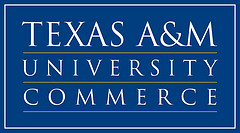 School of Social WorkSWK 509:  ADVANCED GENERALIST PRACTICE WITH SMALL GROUPSMonday 6:00-9:00 p.m. Mesquite MetroplexAccording to State of Texas HB 2504, this course syllabus must be submitted for review prior to the course's scheduled start date. Therefore, the instructor has the right to modify this syllabus and course calendar at any time between submission for publication and the first day of class. Furthermore, the instructor has the right to modify the syllabus as any time during the course provided (1) such changes do not increase expectations or requirements beyond a reasonable equivalent and (2) students must be given ample notice of any changesInstructor: Office Location Office Hours Contact Information Overview of CourseCOURSE DESCRIPTION:This direct practice theory course provides students with advanced group work theory and skills necessary to carry out social work interventions with small groups.  The focus is on social group work with rural populations.COURSE OBJECTIVE(S):Develop an understanding of the advanced generalist strengths perspective as it relates to group work theories, knowledge and skillsUnderstanding community needs and the application of group work skills in work with rural communities Use of critical thinking skills to evaluate one’s own knowledge, skills and values in utilization of group work in a culturally diverse society Understanding the implications of cultural diversity (i.e., age, race, gender, ethnicity, income, sexual orientation, disability, setting) on a functioning and use of groups RELATIONSHIP TO OTHER COURSES:This course builds upon foundation content that provides knowledge of human behavior and social systems.  It builds upon foundation exposure to professional values and ethics, particularly the NASW Code of Ethics.This course draws upon SWK 595 to engage research methods and skills in evaluation; critical thinking skills utilize research and empirical evidence:  It works in conjunction with SWK 507 in relating social groups to community context; it relates individual functioning to group processes drawing on SWK 505.PROGRAM GOALS:1. Prepare MSW graduates for professional advanced generalist practice that reflects application and integration of critical thinking, theoretical frameworks, and differential interventions.2. Enable MSW graduates to apply ethical reasoning to advance equality, justice, and social change.3. Promote leadership and service that is relevant to individual contexts of practice and enhances well-being and quality of life. CORE COMPETENCIES	Council on Social Work Education (CSWE) requires a competency-based approach to identify and assess what students demonstrate in practice. In social work, this approach involves assessing students' ability to demonstrate the competencies identified in the educational policy.  Students achieve programmatic goals listed above through demonstration of the following competencies for Advanced Generalist Practice (AGP). Competency AGP 2.1.1 Exemplify professional social work behavior and standardsCompetency AGP 2.1.2 Apply social work ethical principles to resolve dilemmas and  create positive changeCompetency AGP 2.1.3 Critically analyze practice solutions and Communicate judgments and reasoning through decision- making processesCompetency  AGP 2.1.4 Demonstrate the ability to build strengths based on mutual 			      engagement with diverse populationsCompetency AGP 2.1.5 Demonstrate commitment to strategies that address     discrimination, reduce disparities, and promote social and     economic justiceCompetency AGP 2.1.6 Contribute to evidence-based best practice approaches to 			       assess and improve effectivenessCompetency AGP 2.1.7 Differentially apply theories and frameworks of HBSECompetency AGP 2.1.8 Promote social policies to improve service delivery systemsCompetency AGP 2.1.9 Use leadership skills to respond, influence, and shape       changing contextsCompetency AGP 2.1.10 Demonstrate autonomy in dynamic practice situations that involve:	2.1.10.1 Relationship-building at all levels of systems	2.1.10.2 Evidence-based assessment tools and intervention approaches	2.1.10.3 Effective intervention with complex problems and prevention                         strategies	2.1.10.4 Response to the feedback process from interventionsCompetency 2.1.11: Develop leadership skills as advanced generalist practitioners to enhance organizations and communitiesCompetency 2.1.12: Demonstrate innovative problem-solving in social and organizational systemsPractice BehaviorsEach competency (outlined above) describes the knowledge, values, skills and cognitive and affective processes that compromise competency at the Advanced Generalist Practice (AGP) level.  While content and activities of each course in the MSW curriculum covertly or overtly addresses each of the nine competencies, identified within each course is a set of specific practice behaviors representing observable components of one for more competencies.  Course content and assessment reflect the bolded competencies and the following practice behaviors:2.1.1c Adheres to professional roles and boundaries2.1.2b Strategically uses supervision and consultation to address ethical dilemmas2.1.3a Applies professional judgment and reasoning2.1.8b Identifies impact of policies from various systems on clients and advocates on behalf of client systems2.1.10f Demonstrates one's ability to move a client system through the practice intervention processCourse StructureTexts and Associated MaterialsRequired Texts:Jacobs, E.E., Masson, L., Harvill, R.L., & C.J. Schimmel (2012). Group Counseling: Strategies and Skills. (7th ed.).Belmont, CA: Thomson Higher Education. Video will be needed.Additional Readings Suggested:Corey, G. and Corey, M. S. (2002). Groups - Process and Practice (6th ed.). Pacific Grove, CA: Brooks/Cole.Yalom, I. D. (1995). The theory and practice of group psychotherapy (4th ed.). New York: Basic Books.Overview of Course AssignmentsAssignment: Paper: Study an issue in your community (teenage pregnancy, drugs, unemployment, etc.).Describe the development of a group for that population. Address the following issues in your paper:Brief IntroductionBegin with sanction from the agency (how you will achieve sanction, etc.).The kind of group that would best serve this at-risk population. (include whether the group will be open or closed and give rationale for your choice)Leadership skills neededMembership recruitmentTime frameH.	LocationG.	Physical environmentBasic norms of the groupThe stages of the group and the expected process in each stage (group development) K	Intervention and assessment skills usedEthical considerations for this population & how you would resolve any ethical dilemmasTerminationEvaluation.Use of the strengths perspective should be included in this paperThe paper should be no less than eight and no more than ten pages long (not including cover and reference pages). It must be APA style, typed, with one inch margins, using 12 point font and double spaced. You must use page numbers. You must back up your paper with a minimum of eight professional references, of which four must be social work journals. This paper is due at the beginning of class on _______________**You must turn in a hard copy of your paper, even if you also submit the paper electronically. I will confirm that I received your paper by reply email. The deadline for submitting this paper electronically is 12:00 a.m. November 18, 2013. LATE PAPERS  WILL NOT BE ACCEPTED. PLEASE DON’T ASK FOR EXTRA TIME. (Assignment 1 is worth 150 points).________________________________________________________________________________Assignment : Class Presentation: Two to Three students will select one of the following methods of group work and prepare a class presentation on that group work method: Rational Emotive Behavior Therapy, Reality Therapy, Adlerian Therapy, Transactional Analysis, Gestalt Therapy, Solution Focused Therapy, Task-Oriented Group, Trans-theoretical Model, or Cognitive Therapy. The presentation will begin with a description of the application of the  method of group work selected including:description of the theoretical underpinnings of the methodtechniques/interventionsspecial considerations in application of the method (i.e. not appropriate for a short term, closed ended group)You will also lead the class in a simulated group activity that demonstrates the method of group work on which you have reported. The presentation; including the group simulation should last approximately 35 – 45 minutes.. Be sure to allow time for questions. Group presentations will be scheduled on the following dates:I will attempt to videotape all of these presentationsWeek of ____: Rational Emotive Behavior Therapy; Reality TherapyWeek of ____:	Solution Focused Therapy; Self-Help (Mutual Aid)Week of ____:	Cognitive Therapy; Trans-theoretical Model (teaching the Model to a Personal Growth Group)Week of Nov ____: Task-Oriented Model; Gestalt TherapyWeek of Nov ____: Adlerian Therapy; Transactional AnalysisEight class members will role play the “group” for each presentation. Different class members will participate in the various groups. Each presentation must include a handout for all class members that outlines the basic elements of this particular group. (Assignment 2 is worth 150 points).3 Group Skills ExercisesThree Group Skills Exercises will be administered throughout the semester (worth 50 Points apiece) as per course outline dates.Grading Scale GRADING:Assignment #1:  Paper I	150 pointsAssignment #2: Class Presentation	150 pointsDiscussion #1	50 pointsDiscussion #2	50 pointsDiscussion #3	50 pointsClass participation & participation in group activities	50 pointsTOTAL	500 pointsGrades will be determined according to the following: Points	Grade450-500	A400-449	B350-399	CDBelow 300	FStudent Rights and Responsibilities"Civility in face-to-face classrooms, online courses and in labs, internships, practicum and all other academic settings necessitate respect for the opinions of others and is very important in all academic settings.  It is likely you may not agree with everything that happens or discussed in the academic setting; however, courteous behavior and responses are expected.  To create a civil and preserve learning environment that optimizes teaching and learning, all participants share a responsibility in creating a civil and non-disruptive forum" (Student Guide Book, p 35).  To create an optimum learning environment, students have rights and responsibilities. Student RightsAs set forth in Texas A&M University System Policy 13.02The rights of students are to be respected.  These rights include respect for personal feelings; freedom from indignity of any type, freedom from control by any person except as may be in accord with published rules of the system academic institutions, and conditions allowing them to make the best use of their time and talents toward the objectives, which brought them to the system academic institutions.  No officer [university faculty, employee] or student, regardless of position in rank, shall violate those rights, any custom, tradition or rule in conflict will be allowed to prevail. Students are expected at all times to recognize constituted authority, to conform to the ordinary rules of good conduct, to be truthful, to respect the rights of others, to protect private and public property, and to make the best use of their time toward an education. Students with DisabilitiesThe Americans with Disabilities Act (ADA) is a federal anti-discrimination statute that provides comprehensive civil rights protection for persons with disabilities.  Among other things, this legislation requires that all students with disabilities be guaranteed a learning environment that provides for reasonable accommodation of their disabilities.  If you have a disability requiring an accommodation, please contact:Office of Student Disability Resources and ServicesTexas A&M University-CommerceGee LIbaray - Room 132Phone (903)886-5150 or (903) 886-5853Fax 9903) 468-8148StudentDisabilityServices@tamuc.eduStudents ResponsibilitiesClass Attendance and Participation PolicyBibliographyAnderson, R.A. & Rees, C.S. (2007). Group versus individual cognitive-behavioral treatment for obsessive-compulsive disorder: A controlled trial. Behaviour Research and Therapy, 45(1), 123-127.Bartow, P., Ussher, J., Kusten, L, Hobbs, K., Smith, K., Wain, G., Sandoval, M., & Stenlake, A. (2005). Sustaining leaders of cancer support groups: The role, needs, and difficulties of leaders.  Social Work in Health Care, 42(2), 39-55.Birnbaum, M. & Wayne, J. (2000). Group work in foundation generalist education: The  necessity for curriculum change.  Journal of Social Work Education, 36(2), 347-356.Currie, M.  (2004).  Doing anger differently:  A group percussion therapy for angry adolescent boys.International Journal of Group Psychotherapy, 54(3), 275-275.Doel, M. (2005).  Difficult behaviour in groups.  Social Work with Groups, 28(1), 3-22.Dowd, T. & Tierney, J. (1995). Teaching Social Skills to Youth. Boys Town, NE: Father Flanagan’s Boys Home.Drumm, K. (2006). The essential power of group work. Social Work with Groups, 29(2/3), 17- 31.Foreman, T., Willis, L., & Goodenough, B. (2005).  Hospital-based support groups for  parents of seriously unwell children: An example from pediatric oncology. Social Work with Groups, 28(2), 3-21.Goelitz, A. (2004). Using the end of groups as an intervention at end-of-life. Journal of Gerontological Social Work, 44(1/2), 211-221.Husaini, B.A., Cummings, S., Kilbourne, B., Roback, H., Sherkat, D., Levine, R., & Cain, V.A. Group therapy for depressed elderly women. International Journal of Group Psychotherapy, 54(3), 295-319.Knight, C. (2006). Groups for individuals with traumatic histories: Practice considerations for social workers.  Social Work, 51(1), 20-30.Kurland, R. (2006). Education for the group worker's reality: The special qualities and world view of those drawn to work with groups.  Social Work with Groups, 29(2/3), 73-89.Little, J. (2006). Harm reduction therapy groups: engaging drinkers and drug users in a process of change.  Journal of Groups in Addiction in Recovery, 1(1), 69-93.Malekoff, A. (2002). Group work with adolescents. Principles and Practice (2nd ed.). New York: The Guilford Press.Papell, C.P.  (2006).  Remembering Ruth (In memory of Ruth R. Middleman, 1923-2005).Social Work with Groups, 29(1), 3-10.Paul, J. (2007). I’m gone when you’re gone: How a group can survive when its leader takes a leave of absence.  Social Work with Groups, 29(2/3), 217-233.Powell, D.J. (2006). Men in groups: Insights and interventions. Journal of Groups in Addiction and Recovery, 1(1), 95-116.Reisch, M. & Rohde, L. J. (2000). The future of social work in the United States: Implications for field education.  Journal of Social Work Education, 36(2), 201-214.Roman, C.  (2007).   A worker’s personal grief and its impact on processing a group’s termination. Social Work with Groups, 29(2/3), 235-242.Schneider, S. (2005). The effect of trauma on the conductor of the group: A type of identificatory countertransference.  International Journal of Group Psychotherapy, 55(1), 45-62.Stevenson, S. (2007). Group work gets physical: Self-defense class and social work. Social Work with groups, 29(2/3), 195-215.Stith, S.M., Rosen, K.H., McCollum, E.E., & Thomsen, C.J. (2004). Treating intimate partner violence within intact couple relationships: Outcomes of multi-couple versus individual couple therapy.  Journal of Marital and Family Therapy, 30(3), 305-318.Strom-Gottfried, K. (2000). Ethical vulnerability in social work education: An analysis of NASW complaints.  Journal of Social Work Education, 36(2), 241-252.Toseland, R.W. & Rivas, F.R. (2001). An introduction to group work practice (4th ed.). Boston: Allyn & Bacon..Weber, M., Davis, K., & McPhie, L. (2006). Narrative therapy, eating disorders and groups: Enhancing outcomes in rural NSW.  Australian Social Work, 59(4), 391-405.Wong, M. (2000).  Critical incident stress debriefing.  School Safety Update. April, 5-6.Wood, S.A. (2007). The analysis of an innovative HIV-positive women’s support group. Social Work with Groups, 30(3), 9-28.Class participation has three components: (1) appropriate interactions with classmates; (2) active involvement in class activities and (3) attentivenessStudents will attend class, reflecting responsibility, inherent in the development as a social work professional.  Being on time and prepared when class begins and remaining present throughout the entire class meeting demonstrates emerging professional behavior expected in social work graduates. Roll is taken in each class to document students' attendance. Classroom exercises, discussions, role-plays, guest speakers and other in-class experimental exercises are essential for a student's professional learning and continued development of self-awareness.  Tardiness (or early departure) of more than 15 minutes will count as one-half absence and two (2) times being late to class or two (2) early departures culminating into one absence.A student is absent if he/she arrives more than 30 minutes late to class, leaves 30 minutes early or does not come to class.The following penalties for absences (unexcused, or excused, according to university policy) will be administered:Weekly(class meets 1X week)Up to 2 absences: No Penalty3 absences: 1 letter grade drop4 absences: Class grade of "F"4 absences: Class grade of "F"Bi-Weekly(class meets 2X week)Up to 3 absences: No Penalty4 absences: 1 Letter grade drop5 absences: 1 Letter grade drop6 absences: Class grade of "F"Summer 10-weekUp to 1 absence: No Penalty2 Absences: 1 Letter grade drop3 absences: Class grade of  "F"3 absences: Class grade of  "F"Online, Blended and Web Enhanced Classes: Just as students are required to attend face-to-face classes, students are required to log in and participate in online venues.  To receive credit for attendance online via eCollege, students must log in and complete assignments as required in the course.  Not logging onto eCollege (monitored by the instructor) and completing assignments online during the required time is the equivalent of an absence for each week this occurs. Final Evaluation and Grade Depends on both Classroom attendance and Participation Inadequate participation or lack of required time commitment in each class significantly affects students' grades.  No matter the course venue, students must engage in a comparable amount of time.  Expectations of both Face-to-Face classes and those with Online components include time spent reading and studying course material. Student ConductStudents preparing to become professional social workers must adhere to the University Code of Conduct, Department Code of Conduct and National Association of Social Workers' (NASW) Code of Ethics.University Code of Conduct located in the Student Guide Book at http://www.tamuc.edu/campuslife/documents/studentGuidebook.pdf  (pp 34- 66).  On the University Website under Campus Life DocumentsTo become aware of University policies related to student academic and behavioral expectations for students refer to the Guidebook. Department Code of Conduct "Faculty have the authority to request students who exhibit inappropriate behavior to leave the class/lab/internship practicum or to block access to online courses and may refer offenses to the [Academic and Professional Issues Committee (API)] or to the Department Head. More serious offences by be referred to the University Police Department and/or the Judicial Affairs Office for disciplinary action" (Student Guidebook p 35)Social Work students conduct themselves in an ethical and professional manner.  Closely linked with professional recognition is the social worker's compliance with the profession's ethical standards.  It is imperative for professional social workers to be competent and ethical in practice if the profession is to maintain the public trust.  It is essential that each social work student gain a thorough understanding of the ethical principles that guide practice and actively demonstrate in behavior, both in and out of the classroom.  Student conduct is to reflect the tenets of NASW  Code of Ethics (located at https://www.socialworkers.org/pubs/code/code.asp ) on the NASW website: https://www.socialworkers.orgCampus Concealed CarryTexas Senate Bill - 11 (Government Code 411.2031, et al.) authorizes the carrying of a concealed handgun in Texas A&M University-Commerce buildings only by persons who have been issued and are in possession of a Texas License to Carry a Handgun. Qualified law enforcement officers or those who are otherwise authorized to carry a concealed handgun in the State of Texas are also permitted to do so. Pursuant to Penal Code (PC) 46.035 and A&M-Commerce Rule 34.06.02.R1, license holders may not carry a concealed handgun in restricted locations. For a list of locations, please refer to ((http://www.tamuc.edu/aboutUs/policiesProceduresStandardsStatements/rulesProcedures/34SafetyOfEmployeesAndStudents/34.06.02.R1.pdf) and/or consult your event organizer).  Pursuant to PC 46.035, the open carrying of handguns is prohibited on all A&M-Commerce campuses. Report violations to the University Police Department at 903-886-5868 or 9-1-1. Plagiarism and Academic DishonestyThere is an expectation of maintaining high standards of integrity and honesty by all Social Work Graduate students at Texas A&M University-Commerce.  Faculty and staff are expected to uphold and support student integrity and honesty by maintaining conditions that encourage and enforce academic honesty.  Conduct that violates generally accepted standards of academic honesty is academic dishonesty.  The School of Social Work follows University Procedure 13.99.99.R0.10 Graduate Student Academic Dishonesty (available at http://www.tamuc.edu/aboutUs/policiesProceduresStandardsStatements/rulesProcedures/13students/graduate/13.99.99.R0.10GraduateStudentAcademicDishonesty.pdf )Students are expected to read and understand the University's Academic Dishonesty PolicyThe Office of the Provost documents and maintains a record of all incidents of academic dishonesty.  Multiple incidents of academic dishonesty will result in a student's dismissal from the program and from the University.A student who fails to meet the professional expectation of the field for which he/she is preparing may be suspended from further study in that program by the department administering the program (Graduate School Catalog p 36)Technology Mediate ResourcesNOTE: PROBLEMS WITH YOUR INTERNET CONNECTION AND/OR COMPUTER ARE NOT REASONS FOR LACK OF PARTICIPATION.  You have access to the university's computer labs (in the social work department AND other campus facilities, including the library) as well as local libraries and other access to computers and ISPsIf you believe, you are unable to fulfill the requirements for the course you should talk with your instructor about the possibility of dropping or withdrawing.Online, Blended and Web Enhanced Classes: Just as students are required to attend face-to-face classes, students are required to log in and participate in online venues.  To receive credit for attendance online via eCollege, students must log in and complete assignments as required in the course.  Not logging onto eCollege (monitored by the instructor) and completing assignments online during the required time is the equivalent of an absence for each week this occurs. Final Evaluation and Grade Depends on both Classroom attendance and Participation Inadequate participation or lack of required time commitment in each class significantly affects students' grades.  No matter the course venue, students must engage in a comparable amount of time.  Expectations of both Face-to-Face classes and those with Online components include time spent reading and studying course material. Student ConductStudents preparing to become professional social workers must adhere to the University Code of Conduct, Department Code of Conduct and National Association of Social Workers' (NASW) Code of Ethics.University Code of Conduct located in the Student Guide Book at http://www.tamuc.edu/campuslife/documents/studentGuidebook.pdf  (pp 34- 66).  On the University Website under Campus Life DocumentsTo become aware of University policies related to student academic and behavioral expectations for students refer to the Guidebook. Department Code of Conduct "Faculty have the authority to request students who exhibit inappropriate behavior to leave the class/lab/internship practicum or to block access to online courses and may refer offenses to the [Academic and Professional Issues Committee (API)] or to the Department Head. More serious offences by be referred to the University Police Department and/or the Judicial Affairs Office for disciplinary action" (Student Guidebook p 35)Social Work students conduct themselves in an ethical and professional manner.  Closely linked with professional recognition is the social worker's compliance with the profession's ethical standards.  It is imperative for professional social workers to be competent and ethical in practice if the profession is to maintain the public trust.  It is essential that each social work student gain a thorough understanding of the ethical principles that guide practice and actively demonstrate in behavior, both in and out of the classroom.  Student conduct is to reflect the tenets of NASW  Code of Ethics (located at https://www.socialworkers.org/pubs/code/code.asp ) on the NASW website: https://www.socialworkers.orgCampus Concealed CarryTexas Senate Bill - 11 (Government Code 411.2031, et al.) authorizes the carrying of a concealed handgun in Texas A&M University-Commerce buildings only by persons who have been issued and are in possession of a Texas License to Carry a Handgun. Qualified law enforcement officers or those who are otherwise authorized to carry a concealed handgun in the State of Texas are also permitted to do so. Pursuant to Penal Code (PC) 46.035 and A&M-Commerce Rule 34.06.02.R1, license holders may not carry a concealed handgun in restricted locations. For a list of locations, please refer to ((http://www.tamuc.edu/aboutUs/policiesProceduresStandardsStatements/rulesProcedures/34SafetyOfEmployeesAndStudents/34.06.02.R1.pdf) and/or consult your event organizer).  Pursuant to PC 46.035, the open carrying of handguns is prohibited on all A&M-Commerce campuses. Report violations to the University Police Department at 903-886-5868 or 9-1-1. Plagiarism and Academic DishonestyThere is an expectation of maintaining high standards of integrity and honesty by all Social Work Graduate students at Texas A&M University-Commerce.  Faculty and staff are expected to uphold and support student integrity and honesty by maintaining conditions that encourage and enforce academic honesty.  Conduct that violates generally accepted standards of academic honesty is academic dishonesty.  The School of Social Work follows University Procedure 13.99.99.R0.10 Graduate Student Academic Dishonesty (available at http://www.tamuc.edu/aboutUs/policiesProceduresStandardsStatements/rulesProcedures/13students/graduate/13.99.99.R0.10GraduateStudentAcademicDishonesty.pdf )Students are expected to read and understand the University's Academic Dishonesty PolicyThe Office of the Provost documents and maintains a record of all incidents of academic dishonesty.  Multiple incidents of academic dishonesty will result in a student's dismissal from the program and from the University.A student who fails to meet the professional expectation of the field for which he/she is preparing may be suspended from further study in that program by the department administering the program (Graduate School Catalog p 36)Technology Mediate ResourcesNOTE: PROBLEMS WITH YOUR INTERNET CONNECTION AND/OR COMPUTER ARE NOT REASONS FOR LACK OF PARTICIPATION.  You have access to the university's computer labs (in the social work department AND other campus facilities, including the library) as well as local libraries and other access to computers and ISPsIf you believe, you are unable to fulfill the requirements for the course you should talk with your instructor about the possibility of dropping or withdrawing.Online, Blended and Web Enhanced Classes: Just as students are required to attend face-to-face classes, students are required to log in and participate in online venues.  To receive credit for attendance online via eCollege, students must log in and complete assignments as required in the course.  Not logging onto eCollege (monitored by the instructor) and completing assignments online during the required time is the equivalent of an absence for each week this occurs. Final Evaluation and Grade Depends on both Classroom attendance and Participation Inadequate participation or lack of required time commitment in each class significantly affects students' grades.  No matter the course venue, students must engage in a comparable amount of time.  Expectations of both Face-to-Face classes and those with Online components include time spent reading and studying course material. Student ConductStudents preparing to become professional social workers must adhere to the University Code of Conduct, Department Code of Conduct and National Association of Social Workers' (NASW) Code of Ethics.University Code of Conduct located in the Student Guide Book at http://www.tamuc.edu/campuslife/documents/studentGuidebook.pdf  (pp 34- 66).  On the University Website under Campus Life DocumentsTo become aware of University policies related to student academic and behavioral expectations for students refer to the Guidebook. Department Code of Conduct "Faculty have the authority to request students who exhibit inappropriate behavior to leave the class/lab/internship practicum or to block access to online courses and may refer offenses to the [Academic and Professional Issues Committee (API)] or to the Department Head. More serious offences by be referred to the University Police Department and/or the Judicial Affairs Office for disciplinary action" (Student Guidebook p 35)Social Work students conduct themselves in an ethical and professional manner.  Closely linked with professional recognition is the social worker's compliance with the profession's ethical standards.  It is imperative for professional social workers to be competent and ethical in practice if the profession is to maintain the public trust.  It is essential that each social work student gain a thorough understanding of the ethical principles that guide practice and actively demonstrate in behavior, both in and out of the classroom.  Student conduct is to reflect the tenets of NASW  Code of Ethics (located at https://www.socialworkers.org/pubs/code/code.asp ) on the NASW website: https://www.socialworkers.orgCampus Concealed CarryTexas Senate Bill - 11 (Government Code 411.2031, et al.) authorizes the carrying of a concealed handgun in Texas A&M University-Commerce buildings only by persons who have been issued and are in possession of a Texas License to Carry a Handgun. Qualified law enforcement officers or those who are otherwise authorized to carry a concealed handgun in the State of Texas are also permitted to do so. Pursuant to Penal Code (PC) 46.035 and A&M-Commerce Rule 34.06.02.R1, license holders may not carry a concealed handgun in restricted locations. For a list of locations, please refer to ((http://www.tamuc.edu/aboutUs/policiesProceduresStandardsStatements/rulesProcedures/34SafetyOfEmployeesAndStudents/34.06.02.R1.pdf) and/or consult your event organizer).  Pursuant to PC 46.035, the open carrying of handguns is prohibited on all A&M-Commerce campuses. Report violations to the University Police Department at 903-886-5868 or 9-1-1. Plagiarism and Academic DishonestyThere is an expectation of maintaining high standards of integrity and honesty by all Social Work Graduate students at Texas A&M University-Commerce.  Faculty and staff are expected to uphold and support student integrity and honesty by maintaining conditions that encourage and enforce academic honesty.  Conduct that violates generally accepted standards of academic honesty is academic dishonesty.  The School of Social Work follows University Procedure 13.99.99.R0.10 Graduate Student Academic Dishonesty (available at http://www.tamuc.edu/aboutUs/policiesProceduresStandardsStatements/rulesProcedures/13students/graduate/13.99.99.R0.10GraduateStudentAcademicDishonesty.pdf )Students are expected to read and understand the University's Academic Dishonesty PolicyThe Office of the Provost documents and maintains a record of all incidents of academic dishonesty.  Multiple incidents of academic dishonesty will result in a student's dismissal from the program and from the University.A student who fails to meet the professional expectation of the field for which he/she is preparing may be suspended from further study in that program by the department administering the program (Graduate School Catalog p 36)Technology Mediate ResourcesNOTE: PROBLEMS WITH YOUR INTERNET CONNECTION AND/OR COMPUTER ARE NOT REASONS FOR LACK OF PARTICIPATION.  You have access to the university's computer labs (in the social work department AND other campus facilities, including the library) as well as local libraries and other access to computers and ISPsIf you believe, you are unable to fulfill the requirements for the course you should talk with your instructor about the possibility of dropping or withdrawing.Online, Blended and Web Enhanced Classes: Just as students are required to attend face-to-face classes, students are required to log in and participate in online venues.  To receive credit for attendance online via eCollege, students must log in and complete assignments as required in the course.  Not logging onto eCollege (monitored by the instructor) and completing assignments online during the required time is the equivalent of an absence for each week this occurs. Final Evaluation and Grade Depends on both Classroom attendance and Participation Inadequate participation or lack of required time commitment in each class significantly affects students' grades.  No matter the course venue, students must engage in a comparable amount of time.  Expectations of both Face-to-Face classes and those with Online components include time spent reading and studying course material. Student ConductStudents preparing to become professional social workers must adhere to the University Code of Conduct, Department Code of Conduct and National Association of Social Workers' (NASW) Code of Ethics.University Code of Conduct located in the Student Guide Book at http://www.tamuc.edu/campuslife/documents/studentGuidebook.pdf  (pp 34- 66).  On the University Website under Campus Life DocumentsTo become aware of University policies related to student academic and behavioral expectations for students refer to the Guidebook. Department Code of Conduct "Faculty have the authority to request students who exhibit inappropriate behavior to leave the class/lab/internship practicum or to block access to online courses and may refer offenses to the [Academic and Professional Issues Committee (API)] or to the Department Head. More serious offences by be referred to the University Police Department and/or the Judicial Affairs Office for disciplinary action" (Student Guidebook p 35)Social Work students conduct themselves in an ethical and professional manner.  Closely linked with professional recognition is the social worker's compliance with the profession's ethical standards.  It is imperative for professional social workers to be competent and ethical in practice if the profession is to maintain the public trust.  It is essential that each social work student gain a thorough understanding of the ethical principles that guide practice and actively demonstrate in behavior, both in and out of the classroom.  Student conduct is to reflect the tenets of NASW  Code of Ethics (located at https://www.socialworkers.org/pubs/code/code.asp ) on the NASW website: https://www.socialworkers.orgCampus Concealed CarryTexas Senate Bill - 11 (Government Code 411.2031, et al.) authorizes the carrying of a concealed handgun in Texas A&M University-Commerce buildings only by persons who have been issued and are in possession of a Texas License to Carry a Handgun. Qualified law enforcement officers or those who are otherwise authorized to carry a concealed handgun in the State of Texas are also permitted to do so. Pursuant to Penal Code (PC) 46.035 and A&M-Commerce Rule 34.06.02.R1, license holders may not carry a concealed handgun in restricted locations. For a list of locations, please refer to ((http://www.tamuc.edu/aboutUs/policiesProceduresStandardsStatements/rulesProcedures/34SafetyOfEmployeesAndStudents/34.06.02.R1.pdf) and/or consult your event organizer).  Pursuant to PC 46.035, the open carrying of handguns is prohibited on all A&M-Commerce campuses. Report violations to the University Police Department at 903-886-5868 or 9-1-1. Plagiarism and Academic DishonestyThere is an expectation of maintaining high standards of integrity and honesty by all Social Work Graduate students at Texas A&M University-Commerce.  Faculty and staff are expected to uphold and support student integrity and honesty by maintaining conditions that encourage and enforce academic honesty.  Conduct that violates generally accepted standards of academic honesty is academic dishonesty.  The School of Social Work follows University Procedure 13.99.99.R0.10 Graduate Student Academic Dishonesty (available at http://www.tamuc.edu/aboutUs/policiesProceduresStandardsStatements/rulesProcedures/13students/graduate/13.99.99.R0.10GraduateStudentAcademicDishonesty.pdf )Students are expected to read and understand the University's Academic Dishonesty PolicyThe Office of the Provost documents and maintains a record of all incidents of academic dishonesty.  Multiple incidents of academic dishonesty will result in a student's dismissal from the program and from the University.A student who fails to meet the professional expectation of the field for which he/she is preparing may be suspended from further study in that program by the department administering the program (Graduate School Catalog p 36)Technology Mediate ResourcesNOTE: PROBLEMS WITH YOUR INTERNET CONNECTION AND/OR COMPUTER ARE NOT REASONS FOR LACK OF PARTICIPATION.  You have access to the university's computer labs (in the social work department AND other campus facilities, including the library) as well as local libraries and other access to computers and ISPsIf you believe, you are unable to fulfill the requirements for the course you should talk with your instructor about the possibility of dropping or withdrawing.Online, Blended and Web Enhanced Classes: Just as students are required to attend face-to-face classes, students are required to log in and participate in online venues.  To receive credit for attendance online via eCollege, students must log in and complete assignments as required in the course.  Not logging onto eCollege (monitored by the instructor) and completing assignments online during the required time is the equivalent of an absence for each week this occurs. Final Evaluation and Grade Depends on both Classroom attendance and Participation Inadequate participation or lack of required time commitment in each class significantly affects students' grades.  No matter the course venue, students must engage in a comparable amount of time.  Expectations of both Face-to-Face classes and those with Online components include time spent reading and studying course material. Student ConductStudents preparing to become professional social workers must adhere to the University Code of Conduct, Department Code of Conduct and National Association of Social Workers' (NASW) Code of Ethics.University Code of Conduct located in the Student Guide Book at http://www.tamuc.edu/campuslife/documents/studentGuidebook.pdf  (pp 34- 66).  On the University Website under Campus Life DocumentsTo become aware of University policies related to student academic and behavioral expectations for students refer to the Guidebook. Department Code of Conduct "Faculty have the authority to request students who exhibit inappropriate behavior to leave the class/lab/internship practicum or to block access to online courses and may refer offenses to the [Academic and Professional Issues Committee (API)] or to the Department Head. More serious offences by be referred to the University Police Department and/or the Judicial Affairs Office for disciplinary action" (Student Guidebook p 35)Social Work students conduct themselves in an ethical and professional manner.  Closely linked with professional recognition is the social worker's compliance with the profession's ethical standards.  It is imperative for professional social workers to be competent and ethical in practice if the profession is to maintain the public trust.  It is essential that each social work student gain a thorough understanding of the ethical principles that guide practice and actively demonstrate in behavior, both in and out of the classroom.  Student conduct is to reflect the tenets of NASW  Code of Ethics (located at https://www.socialworkers.org/pubs/code/code.asp ) on the NASW website: https://www.socialworkers.orgCampus Concealed CarryTexas Senate Bill - 11 (Government Code 411.2031, et al.) authorizes the carrying of a concealed handgun in Texas A&M University-Commerce buildings only by persons who have been issued and are in possession of a Texas License to Carry a Handgun. Qualified law enforcement officers or those who are otherwise authorized to carry a concealed handgun in the State of Texas are also permitted to do so. Pursuant to Penal Code (PC) 46.035 and A&M-Commerce Rule 34.06.02.R1, license holders may not carry a concealed handgun in restricted locations. For a list of locations, please refer to ((http://www.tamuc.edu/aboutUs/policiesProceduresStandardsStatements/rulesProcedures/34SafetyOfEmployeesAndStudents/34.06.02.R1.pdf) and/or consult your event organizer).  Pursuant to PC 46.035, the open carrying of handguns is prohibited on all A&M-Commerce campuses. Report violations to the University Police Department at 903-886-5868 or 9-1-1. Plagiarism and Academic DishonestyThere is an expectation of maintaining high standards of integrity and honesty by all Social Work Graduate students at Texas A&M University-Commerce.  Faculty and staff are expected to uphold and support student integrity and honesty by maintaining conditions that encourage and enforce academic honesty.  Conduct that violates generally accepted standards of academic honesty is academic dishonesty.  The School of Social Work follows University Procedure 13.99.99.R0.10 Graduate Student Academic Dishonesty (available at http://www.tamuc.edu/aboutUs/policiesProceduresStandardsStatements/rulesProcedures/13students/graduate/13.99.99.R0.10GraduateStudentAcademicDishonesty.pdf )Students are expected to read and understand the University's Academic Dishonesty PolicyThe Office of the Provost documents and maintains a record of all incidents of academic dishonesty.  Multiple incidents of academic dishonesty will result in a student's dismissal from the program and from the University.A student who fails to meet the professional expectation of the field for which he/she is preparing may be suspended from further study in that program by the department administering the program (Graduate School Catalog p 36)Technology Mediate ResourcesNOTE: PROBLEMS WITH YOUR INTERNET CONNECTION AND/OR COMPUTER ARE NOT REASONS FOR LACK OF PARTICIPATION.  You have access to the university's computer labs (in the social work department AND other campus facilities, including the library) as well as local libraries and other access to computers and ISPsIf you believe, you are unable to fulfill the requirements for the course you should talk with your instructor about the possibility of dropping or withdrawing.